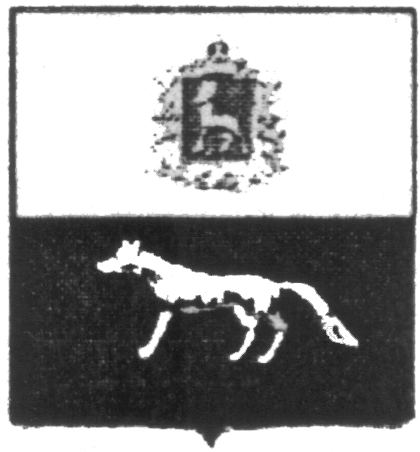 П О С Т А Н О В Л Е Н И Е   от 10 марта 2017 года № 12О внесении изменений в Приложение к постановлению администрации сельского поселения Калиновка муниципального района Сергиевский № 45 от 30.12.2015г. «Об утверждении муниципальной программы «Реконструкция, ремонт и укрепление материально-технической базы учреждений сельского поселения Калиновка муниципального района Сергиевский» на 2016-2018гг.В соответствии с Федеральным законом от 06.10.2003 № 131-ФЗ «Об общих принципах организации местного самоуправления в Российской Федерации» и Уставом сельского поселения Калиновка, в целях уточнения объемов финансирования проводимых программных мероприятий, Администрация сельского поселения Калиновка муниципального района Сергиевский  ПОСТАНОВЛЯЕТ:        1.Внести изменения в Приложение к постановлению Администрации сельского поселения Калиновка муниципального района Сергиевский № 45  от  30.12.2015г. «Об утверждении муниципальной программы «Реконструкция, ремонт и укрепление материально-технической базы учреждений сельского поселения Калиновка муниципального района Сергиевский» на 2016-2018гг. (далее - Программа) следующего содержания:        1.1.В Паспорте Программы позицию «Объемы и источники финансирования программных мероприятий» изложить в следующей редакции:     Объем   финансирования, необходимый для реализации  мероприятий  Программы составит 641,57825 тыс.рублей, в том числе по годам:за счет средств местного бюджета – 452,38408 тыс.руб.:2016 год – 285,43200 тыс.руб.,2017 год – 166,95208 тыс.руб.,2018 год – 0,00 тыс.руб.за счет средств областного бюджета – 189,19417 тыс.руб.:2016 год – 189,19417 тыс.руб.,2017 год – 0,00 тыс.руб.,2018 год – 0,00 тыс.руб.        1.2. Раздел Программы 4 «Перечень программных мероприятий» изложить в следующей редакции:               1.3.В разделе программы 5 «Обоснование ресурсного обеспечения Программы» изложить в следующей редакции:  Объем   финансирования, необходимый для реализации  мероприятий  Программы  составит  641,57825 тыс. рублей, в том числе по годам:	- на 2016 год – 474,62617 тыс. рублей;	- на 2017 год – 166,95208 тыс. рублей;	- на 2018 год – 0,00 тыс. рублей        2.Опубликовать настоящее Постановление в газете «Сергиевский вестник».         3.Настоящее Постановление вступает в силу со дня его официального опубликования.	Глава сельского поселения Калиновка муниципального района Сергиевский                                             Беспалов С.В.Бюджет№ п/пНаименование мероприятияПланируемый объем финансирования, тыс. рублейПланируемый объем финансирования, тыс. рублейПланируемый объем финансирования, тыс. рублейИсполнитель мероприятияБюджет№ п/пНаименование мероприятия201620172018Исполнитель мероприятияМестный 1Техническое обслуживание газового оборудования перед началом отопительного сезона0,000,000,00 Администрация сельского поселения КалиновкаМестный 2Техническое обслуживание инженерных коммуникаций (поселения с центральным отоплением)55,9020059,932080,00Администрация сельского поселения КалиновкаМестный 3Ремонт и укрепление материально-технической базы учреждений229,530000,000,00Администрация сельского поселения КалиновкаМестный 4Техническое обслуживание пожарной сигнализации0,007,020000,00Администрация сельского поселения КалиновкаМестный 5Прочие мероприятия0,00100,000000,00Администрация сельского поселения КалиновкаМестный Всего:Всего:285,43200166,952080,00Областной5Ремонт учреждений культуры сельского поселения189,194170,000,00Администрация сельского поселения КалиновкаОбластнойВсего:Всего:189,194170,000,00Всего:Всего:Всего:474,62617166,952080,00